SUMMER CAMP ~ July 2015SUMMER CAMP ~ July 2015SUMMER CAMP ~ July 2015SUMMER CAMP ~ July 2015SUMMER CAMP ~ July 2015SunMonTueWedThuFriSat1 ROAD TRIP CAR WASH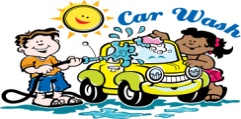 2 CALIFORNIA GRAPE VALLEY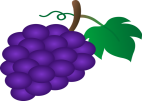 3 SCHOOL IS CLOSED in observance of July 4th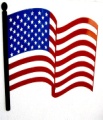 4 5 WEEK # 5SUMMER SUPER HEROOur awesome super hero campers will strengthen their super powers through group activities6 Dress  as a Super HeroENJOY A LASER MAZE 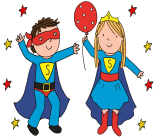 7 SCIENCE EXPERIMENTSuper Hero Bubbles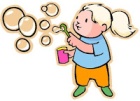 8     WATER PLAY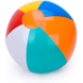 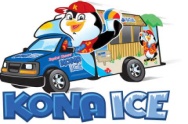 9 Dress as a Super HeroPHOTO OPS10 *COOKING ACTIVITY*HIGH FLYING FRUIT FLOATS 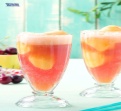 11 12 WEEK # 6RAINFORESTLet’s pack our bags and head out on a mysterious journey through the rainforest13 RainforestAnimal Yoga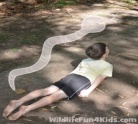 14 Parrot Parade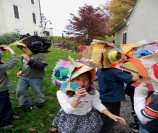 15     WATER PLAY16 RAINFORESTIn-house speaker & show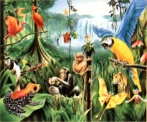 17 *COOKING ACTIVITY*ALLIGATOR PIES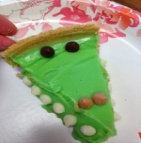 18 19 WEEK # 7NATURE EXPLORERSCampers will be encouraged to use their five senses as they explore our local environment20 YOGA IN THE YARD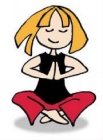 21 RECYCLING RELAY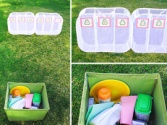 22 WATER PLAY CREEPY CRAWLERS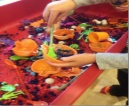 23 SCIENCE FUNDancing raisins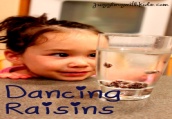 24 *COOKING ACTIVITY*CATERPILLAR SKEWERS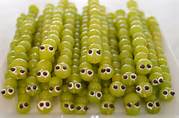 25 26 WEEK # 8JR. OLYMPICSCampers will develop their gross motor &  team building skills by joining us in a fun-filled week27 OPENING CEREMONY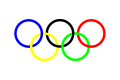 28 FLOOR ROUTINE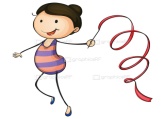 29 WATER PLAYOBSTACLE COURSE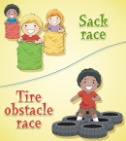 30 TUMBLING GYM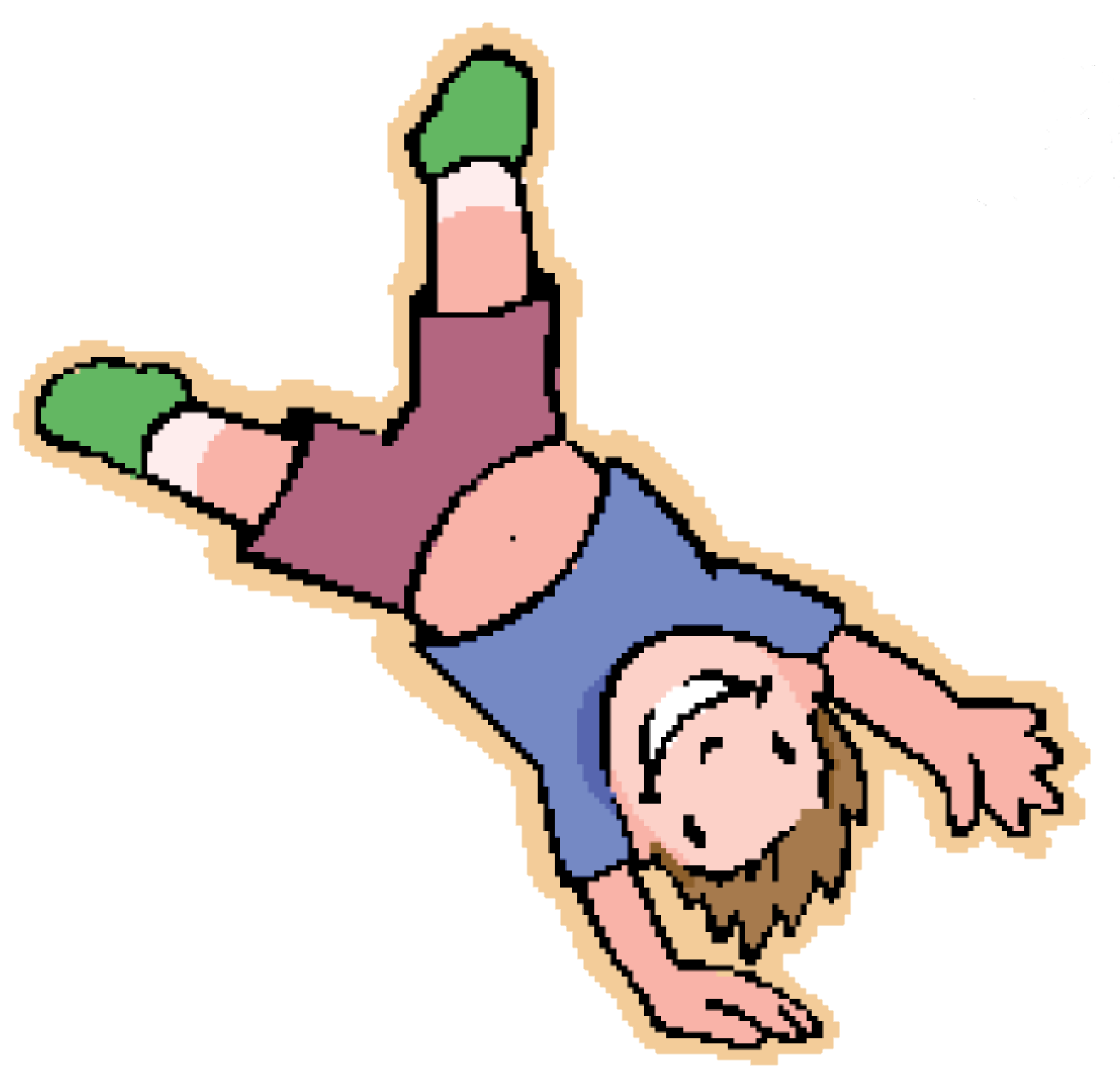 31 MEDAL CEREMONY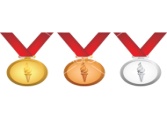 Notes:**Some activities may be canceled due to inclement weather**